L’analyse du Groupe nominal. Lundi 15 juin 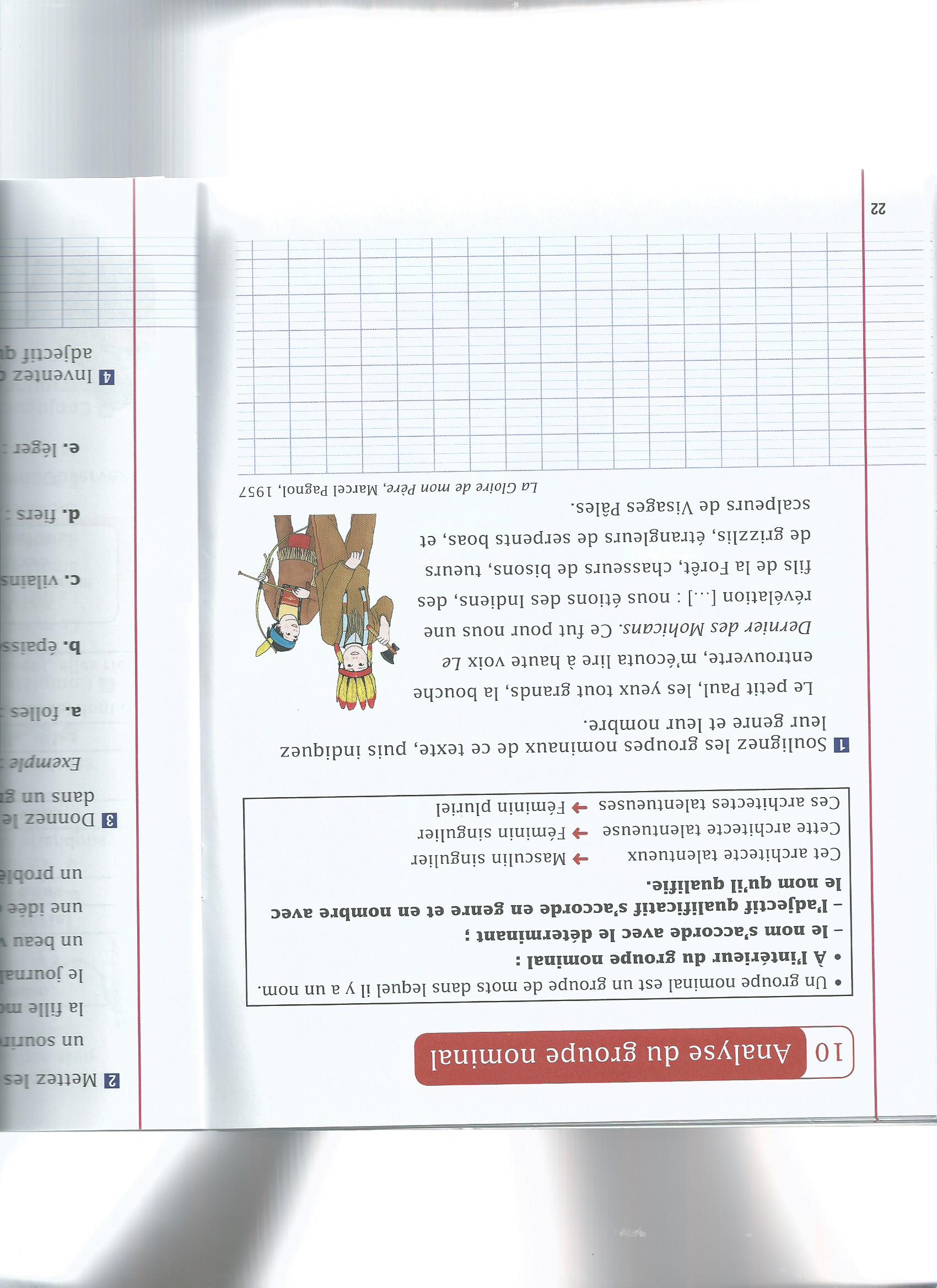 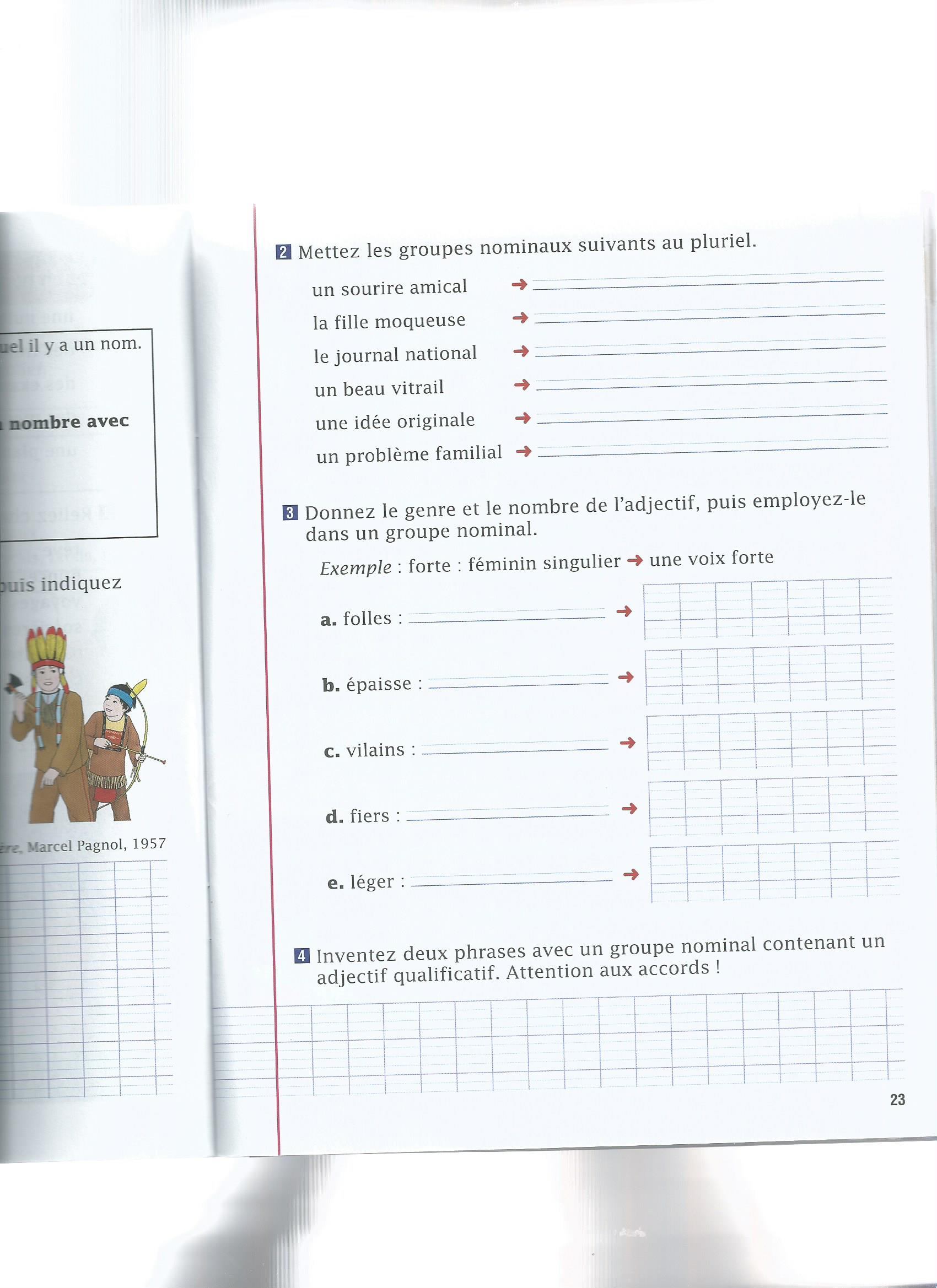 